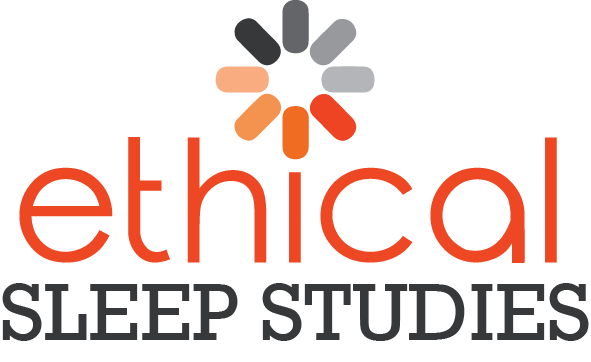 Please send us this referral by email, fax or post, or drop it into one of the addresses above. We will contact the patient to book the sleep study.Patient needs to be over 18 and not have had a sleep study for the past year. No gap will be charged.  Patient to sleep in their own home after being wired in our clinics in the afternoon.Patient’s Name 					    Date of Birth Address						    Phone	Referring Doctor – results will be sent back by Post / Fax / Email – please chooseDoctor’s Name					Email	Address						PhoneProvider Number					FaxSIGNATURE ________________________________DATE_________________________NAME OF PATIENT ___________________________________ Date ___________OSA – 50*Waist measurement to be measured at the level of the umbilicusThe Epworth Sleepiness ScaleHow likely are you to doze off or fall asleep in the following situations? Even if you have not done some of these things recently, please try to determine how they would have affected you.Use the following scale to choose the most appropriate score for each situation:0 = would never doze1 = slight chance of dozing2 = moderate chance of dozing3 = high chance of dozing     SITUATION 								SCORESigned by :............................................................. Date:.......................Y / NPointsObesity Waist circumference* Male >102cm or Female > 88cm3SnoringHas your snoring ever bothered other people?3ApnoeasHas anyone noticed that you stop breathing during your sleep?250Are you aged 50 years or over?2Total___/10Sitting and readingWatching TVSitting inactive in a public place (eg theatre or meeting)A passenger in a car for an hour without a break Lying down to rest in the afternoon when circumstances permitSitting and talking to someoneSitting quietly after lunch without alcoholIn a car while stopped for a few minutes in traffic Total_______/24